Alfreton Town CouncilMinutes of the Full Council Meeting 15th December 2020attended virtually via ZoomPresentChairman: Steve Marshall-ClarkeCouncillors: Marlene Bennett, Hannah Jowett-Frost, Mary Kerry, Cheryl O’Brien, Alan Richardson, David Taylor, Charles Robinson, Scott Walker, John Walker, Keith WoodStaff: Tina Crookes, David Holmes, Vic JohnstoneMEETING OF ALFRETON TOWN COUNCILORDER OF BUSINESS79/20 To receive apologies for absenceRESOLVEDApologies were received and accepted from:Councillor G Dolman (personal reasons) and J Gdula (Work commitment)80/20 To receive any declarations of interest from MembersDeclarations were received fromCouncillor: S WalkerItem: 89/20b To consider a report on the Boundary at Elmwood DriveAction: Prejudicial interestTo remain in the meeting and not take partCouncillor: J WalkerItem: 92/20 To ratify Planning Applications:Action: Prejudicial interestTo leave the meeting81/20 Recording and Filming of Council and Committee MeetingsNo public were present82/20 Public ParticipationThere are none83/20 To consider any items which should be taken in exclusion of the press and publicThere are none84/20 To hear from a representative of Derbyshire Police should one be availableNo one was availableMembers heard an update from the Town Clerk regarding concerns raised with attendance via zoomOfficers to investigate costs for providing a facility to the Police for accessing Zoom85/20 To read and consider the Minutes of the Meeting of Alfreton Town Council held on Tuesday 17th November 2020 copies have been circulated to each Member with the summons to attend the meeting; the Minutes may be taken as read. The Minutes were read86/20 After consideration to approve the signature of the Meeting Minutes of Tuesday 17th November 2020 by the person presiding as a correct recordRESOLVEDThe Minutes were approvedCouncillor David Taylor joined the meeting87/20 To dispose of business, if any, remaining from the last meetingThere is none88/20 To receive and consider reports and minutes of committeesThere is none89/20 To receive and consider additional agenda items in the order in which they have been notified.To receive the Completion of the limited assurance review for the year ended 31 March 2020RESOLVEDThe details were noted and staff and Councillors thanked for their work in completing a compliant audit in accordance with proper practisesTo consider a report on the Boundary at Elmwood DriveRESOLVEDThat the Town Council accedes to the property owners request on the conditions outlined in the officer’s report and shown below:1.    The property owner would meet the costs of relocating the hedging planted behind the fence, which would have to be moved by the Council’s contractor, in the Winter months; before the end of February. An estimate has been received, showing the cost of that to be £250 from an experienced contractor who has undertaken work to the Town Council’s satisfaction in the past. 
2.      The property owner would have to organize and meet the cost of moving the fence and any changes to the property deed.
3.    The roots of the nearby oak tree on both sides of the existing fence line are on the surface of the land and as such would make it difficult to excavate for fence posts which would need to be approximately 70 centimetres deep and wide enough to take a foundation fill.  Consequently, the property owner would need to provide a method statement for review and approval before commencing the works, in particular setting out how they would protect the tree roots. The Town Council would need to seek a comment from the Tree Officer at the Borough Council on that matter.90/20 To authorise the signing of orders for paymentRESOLVEDThe accounts were approved and payments of £20,014.01 were approved for November91/20 To receive reports from Members who may have attended Outside Bodies meetingsPolice Forum – Councillor Steve Marshall-Clarke confirmed he had attended.  Discussed earlier in the meeting92/20 To ratify Planning Applications:AVA/2020/1071
Proposal:
Change of use of outbuilding to small personal training studio, alteration to land levels and erection of a 2 metre high gate to the side of the building. 
Development Type:
Change of use
Location:
11 Charles Street Alfreton Derbyshire DE55 7EA 
Anticipated decision date: 07.01.2021No comments madeAVA/2020/1100
Proposal:
Change of use of ground floor store to dining room and first floor accommodation to House in Multiple Occupation. Proposed ground floor link with flat roof.
Development Type: Change of use
Location:
Plough Inn 20 Nottingham Road Alfreton Derbyshire DE55 7HL Anticipated decision date: 15.01.2021
No comments madeAVA/2020/0975
Proposal:
Change of use from E (Financial and Professional services) TO C3 (4 X 1 Bed flats)
Development Type:
Dwellings 9 or less
Location:
Midland Bank Plc 1 King Street Alfreton Derbyshire DE55 7AG 
Anticipated decision date: 26.01.2021RESOLVEDComment:   That a comment is raised in consultation with the Chair and Vice of Planning, House Of Multi Occupancy raises concern surrounding insufficient parking in the area, whilst accepting of converting retail to residence there are heritage concerns with the building and the location for renovation works to be completed
AVA/2020/0995
Proposal:
Extending timber fence and Paladin Fence to existing Dotcom service yard. Reusing part of the paladin fence but moving it forward.
Development Type:
Minor other
Location:
Tesco Stores Ltd Hall Street Alfreton Derbyshire DE55 7BQ 
Anticipated decision date: 20.01.2021RESOLVEDComment: That a response is sent in consultation with the Chair and Vice of planning consistent with previous applications to reiterate concerns surrounding loss of parking spacesAVA/2020/1109
Proposal:
Provision of stepped path and handrails to front elevation
Development Type:
Householder
Location:
21 The Green Alfreton Derbyshire DE55 7FT Anticipated decision date: 20.01.2021No comments madeAVA/2020/1074
Proposal:
Change of use to dog groomers
Development Type:
Change of use
Location:
THE FRUIT SHOP 3 Chapel Walk Alfreton Derbyshire DE55 7BJ 
Anticipated decision date: 18.01.2021No comments madePlanning Application decisions Decision Date - 4/Dec/2020Ref:			AVA/2019/0709Address:	David Nieper Academy, Derbyshire County Council, Grange Street, Alfreton, Derbyshire, DE55 7JA,Proposal:Variation of condition 2 (approved plans) of CD6/0315/157 to change approved levels, buildings and layout of approved Academy Date Registered:	16/Jul/2019Decision:	PENDING Decision Date - 7/Dec/2020Ref:			AVA/2020/0922Address:		9 Prospect Street, Alfreton, Derbyshire, DE55 7GXProposal:		Two storey side extensionDate Registered:	13/Oct/2020Decision:		PERMITTED93/20 To review and approve the following policiesNo policies to review this month94/20 To consider 4 topics for communicationCompletion of the audit Community Governance successFestive Message from Mayor and CouncillorsOngoing Police mattersItems for next agendaEMT funding for station improvements and London Service 2021Decision Date - 18/Nov/2020Decision Date - 18/Nov/2020Ref:AVA/2020/0545Address:100 Mansfield Road, Alfreton, Derbyshire, DE55 7JP,Proposal:Change of use of residential ground floor to Hot Food Takeaway with rear extension and alteration to existing frontage and side elevation and demolition of an out building to create parking to the rear and installation of flueDate Registered:15/Jul/2020Decision:PERMITTEDDecision Date - 24/Nov/2020Decision Date - 24/Nov/2020Ref:AVA/2020/0786Address:Signature Hair Salon, 80 King Street, Alfreton, Derbyshire, DE55 7DD,Proposal:Change of use from hairdressers to dog groomersDate Registered:23/Sep/2020Decision:PERMITTEDDecision Date - 20/Nov/2020Decision Date - 20/Nov/2020Ref:AVA/2020/0546Address:100 Mansfield Road, Alfreton, Derbyshire, DE55 7JP,Proposal:Application for advertisement consent for painted wooden pallet style signage to existing and Proposed Hot Food takeaway to create a modern, warming welcome.Date Registered:15/Jul/2020Decision:PERMITTEDDecision Date - 11/Nov/2020Decision Date - 11/Nov/2020Ref:AVA/2020/0633Address:11 Charles Street, Alfreton, Derbyshire, DE55 7EA,Proposal:Retrospective proposal for the erection of out building and change of use of domestic outbuilding to commercial use as a personal training studio for private and public use.Date Registered:29/Jul/2020Decision:WITHDRAWNDecision Date - 20/Nov/2020Decision Date - 20/Nov/2020Ref:AVA/2020/0755Address:70 High Street, Alfreton, Derbyshire, ,Proposal:Change of use of rear of existing shop to 2 no. 1 bedroom flats with eight new windows.Date Registered:17/Aug/2020Decision:PERMITTEDDecision Date - 4/Nov/2020Decision Date - 4/Nov/2020Ref:AVA/2020/0839Address:52 Rodgers Lane, Alfreton, Derbyshire, DE55 7FF,Proposal:Proposed single storey extension to the front of the property to provide new entrance and increase lounge space.Date Registered:10/Sep/2020Decision:PERMITTED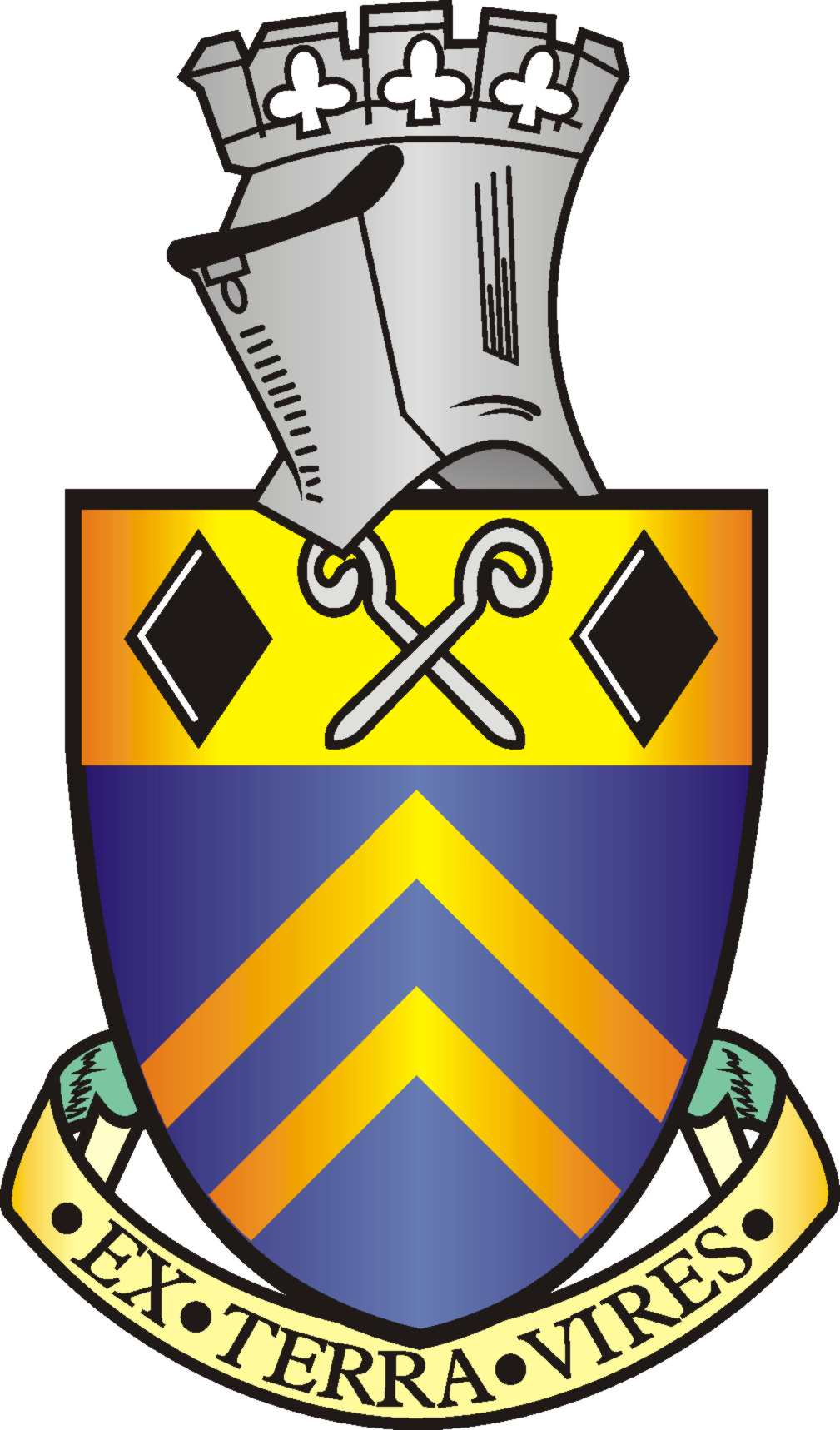 